ANEXO 3.5 - GUIA DA OFICINA TUTORIAL: MICROPROCESSO SALA DE VACINA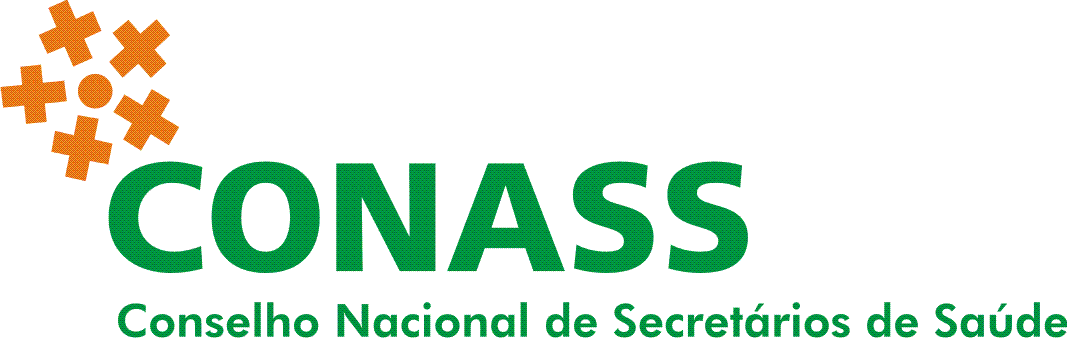 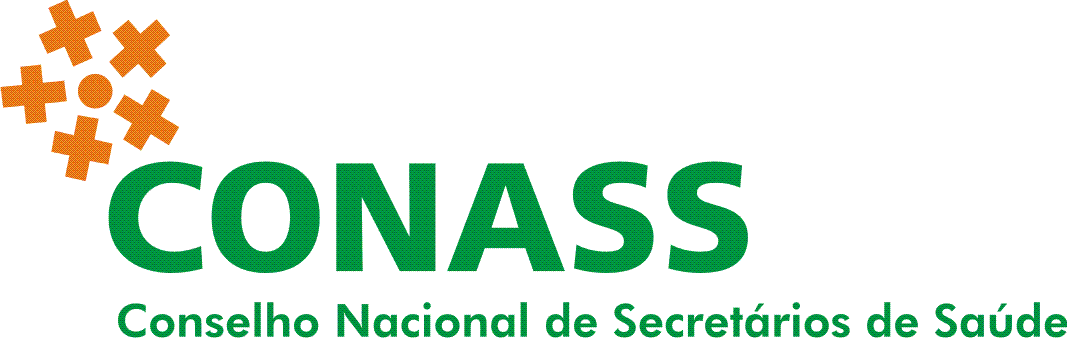 OFICINA TUTORIAL – MICROPROCESSO SALA DA VACINA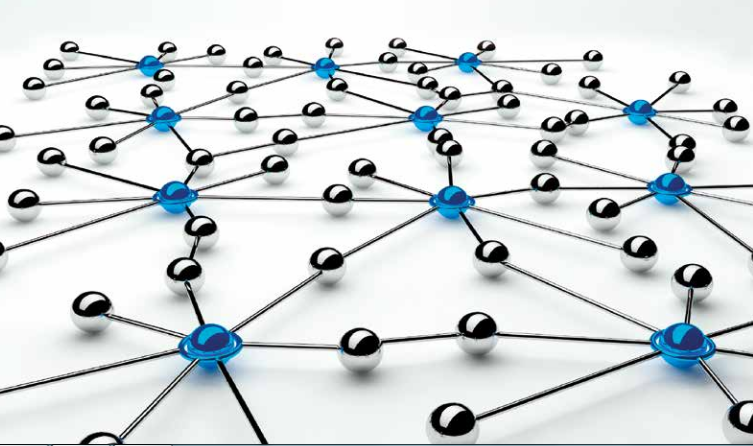 Guia do Participante ESTADO – SIGLA2017Conselho Nacional de Secretários de Saúde - CONASSPresidente: Michele Caputo NetoSecretário Executivo: Jurandi Frutuoso SilvaCoordenador Técnico de Núcleos: René José Moreira dos SantosSecretaria de Estado da Saúde de XXXXXXXXXXXXXX - SESSecretário de Estado da Saúde: xxxxxxxxxxxxxxxxxSecretário Adjunto: xxxxxxxxxxxxxxxxxxxxxCoordenador Estadual de Atenção à Saúde: xxxxxxxxxxxxxxxxxxxxxxxxGrupo Gestor da Planificação da Atenção à SaúdeRepresentante do CONASSRepresentante da SESRepresentante do COSEMSGrupo Condutor Estadual da Planificação da Atenção à SaúdeRepresentantes da SESREFERÊNCIAS TÉCNICAS DO CONASS PAra a planificação da atenção à saúde no estadoRepresentantes do CONASSPLANIFICAÇÃO DA ATENÇÃO À SAÚDEConselho Nacional de Secretários de Saúde – CONASSConsultor: Eugênio Vilaça MendesConsultores da Tutoria: Marco Antônio Bragança de Matos e Rubia Pereira BarraGerente da Atenção Primária à Saúde: Maria José de Oliveira EvangelistaGerente da Atenção Especializada: Eliana Maria Ribeiro DouradoOrganizadorA DO GUIA TUTORIAL Rubia Pereira BarraFacilitadores do CONASSAdemilde Machado AndradeAlzira Maria D´Ávila Nery GuimarãesAna Angélica Ribeiro de Meneses e RochaAna Maria CavalcantiAna Paula Oliva ReisCarla Pintas MarquesCarla Ulhoa AndréCarmem Cemires Bernardo CavalcanteCleide Aparecida de OliveiraDenize Aparecida SilvaEliana Maria Ribeiro DouradoEliane Regina da Veiga Chomatas
Jane Monteiro NevesLeane de Carvalho MachadoLidia Maria TononLore LambMarco Antônio Bragança de MatosMaria Ângela Leite ChavesMaria Cecília Moreira DomênicoMaria José de Oliveira EvangelistaMaria Zélia Soares LinsMarta Oliveira BarretoNereu Henrique MansanoPriscila Rodrigues Rabelo LopesRegina Helena Arroio NicolettiRegina Márcia Maestrello Bolis Paula MeiraRosane de Lucca MaerschnerSandra Denise de Moura SperottoSeverino Azevedo de Oliveira JuniorSônia Maria SouzaTereza Cristina Lins AmaralVilalba Carlos Lima Martins BezerraViviane Rocha de LuizWagner Fulgêncio EliasDesenvolver competência para gerenciar os processos na Sala de Vacina;Aprimorar a qualidade das atividades nas salas de vacinas;Implementar a aplicação dos POP's e checklist nas salas de vacinas;Implementar a Supervisão em Salas de Vacinas;Ao final do período de dispersão desta oficina, os participantes deverão:Implantar a Planilha de Gerenciamento de Processos da Imunização;Capacitar os técnicos de enfermagem para o uso dos POPs;Implantar a supervisão da sala de vacina pela enfermeira responsável com o uso de Checklist.A programação da oficina está organizada em uma carga horária de 4 horas. Para o alcance dos objetivos propostos, a oficina conta com as seguintes atividades educacionais: exposições dialogadas, trabalhos em grupo e elaboração do plano de ação.MANHÃRECEPÇÃO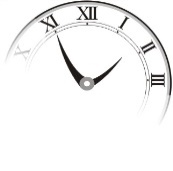 	Duração: 15 minutosDescrição:Esta atividade tem o seguintes objetivo:1 – Saudar e apresentar os participantes;ABERTURA	Duração: 30 minutosDescrição:Esta atividade tem os seguintes objetivos:1 – Saudar e apresentar os participantes;2 – Apresentação dos objetivos da oficina.ATIVIDADE 1 – EXPOSIÇÃO DIALOGADA:A Construção Social da APS e a Sala de vacinaDuração: 30 minutosDESCRIÇÃO:Esta atividade tem o objetivo de possibilitar aos participantes entenderem onde se encontra a sala de vacina na construção social da Atenção Primária à Saúde.ATIVIDADE 2 – EXPOSIÇÃO DIALOGADA:A Cobertura vacinal no municípioDuração: 30 minutosDESCRIÇÃO:Esta atividade tem o objetivo de possibilitar aos participantes conhecerem a situação da cobertura vacinal no Município e suas implicações.ATIVIDADE 3 – TRABALHO EM GRUPO: Estudo de CasoDuração: 1 hora e 15 minutosDESCRIÇÃO:Esta atividade tem como objetivo possibilitar a reflexão e discussão sobre o gerenciamento de processo da Sala de Vacina.Para tanto, a turma será dividida em grupos e cada grupo deve eleger um coordenador e um relator para a atividade. Lembrando os papeis desses atores no Box a seguir:resgatando o PAPEL DO COORDENADOR E DO RELATOR DO grupo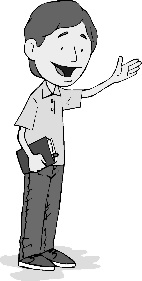 O coordenador é responsável por monitorar o tempo indicado pelos facilitadores para as discussões do grupo e coordenar as atividades para a conclusão do trabalho proposto. Já o relator é responsável por sintetizar as idéias e discussões do grupo para apresentação em plenário.Registre aqui os participantes que exercerão as funções de coordenador (a): ___________________________________ e de relator (a): ___________________________________ nessa atividade.Cada grupo deverá ler o caso A sala de vacina do Posto de Saúde Sinhazinha.Levantar as não conformidades encontradas em cada caso e preencher a Matriz 1 - Identificação das não conformidades dos processos da sala de vacina.Elaborar o Plano de Ação, preenchendo a Matriz 2 – Plano para correção das não conformidades:Transcrever as não conformidades, por ordem de prioridade;O que: Descrever a (s) ação (ões) necessária (s) para corrigir a não conformidadeQuem: Identificar quem é o responsável pela ação;Quando: Identificar o prazo (inicial e final) para a realização da ação;Onde: identificar o local para a realização da ação;Documentos: Identificar os documentos necessários para a realização da ação; Relatar as atividades do grupo em plenário. O relator terá no máximo 5 minutos.Caso 1 - A sala de vacina do Posto de Saúde SinhazinhaD. Maria Lucia levou sua filhinha Ana Laura de 5 meses para vacinar no Posto de Saúde Sinhazinha. Junto com ela estava também seus outros dois filhos Manoel de 3 anos e Rafael de 5 anos, pois não tinha com quem deixa-los em casa. Ao chegar na unidade de saúde entrou na fila da recepção para informar que necessitava de vacinar a filha. Como a fila estava grande ela demorou mais de 40 minutos para chegar até a atendente. Manuel e Rafael já estavam impacientes e corriam pela recepção. Perguntada sobre porque procurou a unidade, D. Maria Lucia informou que queria vacinar sua filha Ana Laura, mas que acontecera uma enchente no bairro dela, que invadiu sua casa e todos os documentos foram danificados inclusive os cartões de vacina de toda a família. A atendente pediu então a D. Maria Lucia que ela se dirigisse a Sala de Vacina e procurasse a Marise que era a técnica de enfermagem.Na sala de vacina Marise a técnica de enfermagem, estava se preparando para vacinar Moisés que estava com nove meses e que ainda não tinha recebido as vacinas do calendário dos seis meses. O ACS responsável pela família de Moisés, estava afastado de licença médica havia seis meses e ninguém havia feito a busca ativa para o Moisés vacinar aos seis meses. Ela não lavou a mão, pegou o frasco de vacina de uma caixa térmica que não tinha termômetro. Abriu o frasco, mas não registrou data e hora da abertura e iniciou a aplicação das vacinas do calendário vacinal, sem verificar a data de validade e lote.  Marise, preocupada em colocar o cartão de Moisés em dia, administrou também a vacina de Febre Amarela indicada aos nove meses, se esquecendo que ela não poderia ser administrada junto com a Vacina Pneumo cócica 10-valente. Marise reencapou  a agulha não se preocupando com o risco de acidente. Desprezou a seringa na caixa coletora para descarte de material perfuro cortante que estava no chão e o restante do material em uma lixeira de lixo comum. Novamente Marise não lavou as mãos e fez a anotação no cartão de vacinas de Moizés e no mapa diário da unidade. Entregou o cartão para a mãe, sem fazer as anotações no cartão do fichário rotativo e se despediu.D. Maria Lucia então se dirigiu a técnica de enfermagem Marise e falou que queria vacinar a sua filha. Marise perguntou pelo cartão de vacina de Ana Laura e quando D. Maria Lucia falou que não estava com o cartão, antes de D. Maria Lucia se explicar, Marise já falou que era uma irresponsabilidade muito grande de D. Maria Lucia não trazer o cartão de Ana Laura. D. Maria Lucia explicou o que tinha acontecido com o cartão e perguntou se eles não tinham uma cópia na unidade de saúde. Marise foi então ao fichário rotativo e não encontrou o cartão espelho de Ana Laura. Como Ana Laura era dá área de abrangência do Posto de Saúde Sinhazinha, Marise foi verificar com o ACS, mas o mesmo tinha saído para uma visita. Marise então falou para D. Maria Lucia que não poderia vacinar a Ana Laura e que ela retornasse em outro dia.No final do expediente Marise foi recolar os frascos de vacina na geladeira com prazo de validade aceitável e viu que a geladeira estava com uma camada de gelo de cerca de 3 cm. Pensou então que deveria programar a limpeza da geladeira, pois não se recordava o dia que ela havia feito a ultima limpeza.Neste momento Marise se lembrou que não havia registrado os imunobiológicos no mapa diário de uma criança que ela havia vacinado antes de Moisés. Mas ficou tranquila porque tinha certeza que tinha anotado no cartão de vacinas da criança.Como a autoclave da unidade de saúde estava com defeito, ela não realizou a inativação dos imunobiológicoa com microorganismos vivos com prazo de validade vencido em autoclave e colocou os frascos na caixa coletora para descarte de material perfuro cortante. Ao anotar a temperatura na Planilha de Controle da Temperatura da Geladeira, Marise verificou que havia esquecido de fazer a anotação no período da manhã e ficou em dúvidas se havia olhado a temperatura ou se só havia esquecido de anotar.Pensou em escrever um bilhete para o ACS da microárea de Ana Laura, mas como já estava na hora dela ir para casa, preferiu conversar com ele no dia seguinte. Na sala de vacina não havia sido implantado os POPs e o ultimo treinamento da equipe aconteceu a mais ou menos 1 ano.MATRIZ 1 - Matriz para Identificar as não conformidades dos processos da sala de vacinaCaso - ______________________________________________________________MATRIZ 2 - Plano para correção das não conformidadesATIVIDADE 4 – PLENÁRIO: RELATO DAS ATIVIDADES DOS GRUPOSDuração: 30 minutosDESCRIÇÃO:Esta atividade tem como objetivo analisar o relato dos grupos.ATIVIDADE 5 – PLENÁRIO: Orientação para o trabalho no Período de dispersãoDuração: 30 minutosDESCRIÇÃO:Esta atividade tem como objetivo planejar as atividades do Período de Dispersão para desenvolvimento das seguintes ações:Apresentar e discutir com a equipe a Planilha de Gerenciamento de Processos - Imunização;Realizar treinamento para a equipe de enfermagem baseado nos POPs, checklist, fazendo a leitura e discussão dos mesmos.Implantar os POPs e checklist previstos para a Sala de Vacina.Estabelecer um cronograma para que os produtos sejam desenvolvidos, utilizando a matriz abaixo:ATIVIDADE 6 – PLENÁRIO: Avaliação da Oficina e encerramento das atividadeDuração: 15 minutosDESCRIÇÃO:Esta atividade de tem como objetivo realizar avaliação da oficina e encerrar as atividades.ANEXOS DO GUIAANEXO 1 -  MATRIZ  DE GERENCIAMENTO - IMUNIZAÇÃOANEXO 2 - INSTRUMENTO DE SUPERVISÃO DA SALA DE VACINAÇÃOData:____/____/____ ESF:________________________________ Código (CNES)_____________I – IDENTIFICAÇÃONome da Coordenação da ESF______________________________________Nome da Coordenação de Enfermagem_______________________________________Horário de funcionamento da Sala de Vacinação:    Manhã:__________ às_____________    Tarde:___________ às_____________4)  Todas as  vacinas do Programa Nacional de Imunizações (CGPNI) são administradas durante todo o período de funcionamento da Sala de Vacinação?      Sim(    )     Não  (    ) 11.1) Se NÃO:5) Profissionais que atuam na Sala  de Vacinação  e Responsável Técnico :*Registrar o ano da últimacapacitação.II – ASPECTOS GERAIS DA SALA DE VACINAÇÃO A sala de vacinação funciona:     8 horas ou mais(    )     6 horas  (    )      4 horas  (    )É exclusiva para essa atividade? Sim(    )     Não  (    ) É de fácil acesso à população?Sim(    )     Não  (    )Está devidamente identificada?Sim(    )     Não  (    )A área física da sala de vacinação atende as normas preconizadas pela CGPNI/ANVISA?Parede de cor clara, impermeável e fácil higienização Sim(    )     Não  (    )Piso resistente e antiderrapante  Sim(    )     Não  (    )Piso impermeável e de fácil higienização	     Sim(    )     Não  (    ) A sala dispõe de:Pia com torneira e bancada de fácil higienizaçãoSim(    )     Não  (    )Proteção adequada contra luz solar diretaSim(    )     Não  (    )Iluminação e arejamento adequadoSim(    )     Não  (    )A sala devacinação está em condições ideais de conservação?Sim(    )     Não  (    )A sala devacinação está em condições ideais de limpeza?Sim(    )     Não  (    )A limpeza geral (paredes, teto, etc) é feita no mínimo a cada quinze dias?Sim(    )     Não  (    )A temperatura ambiente da sala é mantida em 18ºC a 20ºC?Sim(    )     Não  (    )Tem objetos de decoração (papéis, vasos, etc)?Sim(    )     Não  (    ) O mobiliário da sala de vacinação apresenta boa distribuição funcional?Sim(    )     Não  (    ) Apresenta organização dos impressos e materiais de expediente?Sim(    )     Não  (    ) As seringas e agulhas de uso diário estão acondicionados adequadamente ( em recipientes limpos e tampados)?Sim(    )     Não  (    ) As seringas e agulhas de estoque estão acondicionados em embalagens fechadas e em local sem umidade?Sim(    )     Não  (    ) Tem mesa de exame clínico/similar e/ou cadeira para aplicação de vacina?Sim(    )     Não  (    )Se SIM, possui colchonete ou similar revestido de material impermeável e protegido com material descartável?Sim(    )     Não  (    )         Não  se aplica (    )III - PROCEDIMENTOS TÉCNICOSIndicação da Vacina:Verifica a idade e intervalo entre as doses?Sim(    )          Não  (    )Investiga a ocorrência de eventos adversos à dose anterior?Sim(    )          Não  (    )Observar situações em que o adiamento temporário da vacinação está indicado e ou contra-indicações?Sim(    )          Não  (    )Orienta sobre a vacina a ser administrada?Sim(    )          Não  (    )          Não observado (    )Orienta o registro do aprazamento?Sim(    )           Não  (    )         Não observado (    )Observa o prazo de validade da vacina?Sim(    )          Não  (    )O preparo da vacina está:Correto (    )		Incorreto (    )	Não Observado  (    )Registra data e hora de abertura do frasco?Sim(    )          Não  (    )Observa o prazo de validade após a abertura do frasco?Sim(    )          Não  (    )A técnica de administração da vacina está:Correta (    )		Incorreta (    )	Não Observado (    )Faz o acondicionamento de materiais perfurocortantes conforme as normas de biosegurança?Sim(    )          Não  (    )Faz o tratamento das vacinascom microorganismos vivos antes do descarte? Sim(    )          Não  (    )Faz buscaativa de suscetíveis com a clientela que frequenta a ESF?Sim(    )          Não  (    ) Faz uso do cartão controle:10.1) Para criança 		Sim  (    )          Não  (    )Para adulto 		Sim(    )          Não  (    ) Os cartões controle são organizados por data de retorno?Sim(    )          Não  (    ) Realiza busca ativa de faltosos?Sim(    )          Não  (    ) O quantitativo de vacinas é suficiente para atender a demanda?Sim(    )          Não  (    ) Há estoque excessivo de vacinas na ESF?Sim(    )          Não  (    ) O quantitativo de seringas e agulhas é suficiente para atender a demanda?Sim(    )          Não  (    ) Observa o prazo de validade das seringas e agulhas?Sim(    )          Não  (    ) Acondiciona separadamente os vários tipos de lixo?Sim(    )          Não  (    ) Destino final dolixo:  Adequado (    )     Inadequado(    ) IV - REDE DE FRIOA tomada elétrica é de uso exclusivo para cada equipamento?Sim(    )          Não  (    )O refrigerador é de uso exclusivo para imunobiológicos?Sim(    )          Não  (    )A capacidade do refrigerador é igual ou superior a 280litros?Sim(    )          Não  (    )O refrigerador está em bom estado de conservação?Sim(    )          Não  (    )4.1) Está em estado ideal de funcionamento?Sim(    )          Não  (    )4.2) Está em estado ideal de limpeza?Sim(    )          Não  (    )O refrigerador está distante de:Fonte de calor            			Sim(    )          Não  (    )Incidência de luz solar direta	Sim(    )          Não  (    )20 cm da parede                       	Sim(    )          Não  (    )Existe termômetro de Máxima e Mínima e/ou cabo extensor no refrigerador?Sim(    )          Não  (    )No evaporador são mantidas bobinas de gelo reciclável na quantidade recomendada?Sim(    )          Não  (    )No refrigerador tem bandeja coletora de água?Sim(    )          Não  (    )No refrigerador:Na 1ª prateleira são armazenadas em bandejas perfuradas somente as vacinas que podem ser submetidas a temperatura negativa?                        Sim(    )          Não  (    )Na 2ª prateleira são armazenadas em bandejas perfuradas somente as vacinas que não podem ser submetidas  a temperatura negativa?                       Sim(    )          Não  (    )Na 3ª prateleira são armazenados os estoques de vacinas, soros e diluentes? 						Sim (     )		Não (     )Os imunobiológicos estão organizados por tipo, lote e validade?Sim(    )          Não  (    ) É mantida distância entre os imunobiológicos e as paredes da geladeira a fim de permitir a circulação do ar?        Sim(    )          Não  (    ) São mantidas garrafas de água com corante e em todo o espaço inferior interno do refrigerador?   Sim(    )          Não  (    ) Existe material no painel interno da porta do refrigerador? Sim(    )          Não  (    ) Faz a leitura e o registro corretos das temperaturas no início e no fim da jornada de trabalho? Sim(    )          Não  (    ) O mapa de Controle Diário de Temperatura está afixado em local visível?Sim(    )          Não  (    ) O degelo e a limpeza do refrigerador são realizados a cada 15 dias ou quando a camada de gelo atingir 1,0cm?Sim(    )          Não  (    ) Descreva os procedimentos para degelo e limpeza do refrigerador. A descrição foi correta?	Sim (    )	Não (    ) Existe um programa de manutenção preventiva e/ou corretiva para o refrigerador da sala de vacina?Sim(    )          Não  (    ) O serviço dispõe em número suficiente para atender as atividades de rotina: Caixa térmica (poliuretano e ou poliestireno expandido - isopor) ou outro equipamento de uso diário           Sim(    )          Não  (    )    Bobinas de gelo reciclável                          Sim(    )          Não  (    )           Não se aplica  (    ) Termômetro de máxima e mínima e de cabo extensorSim(    )          Não  (    )           Não se aplica  (    )Fita de PVC / Crepe			Sim(    )           Não (    )           Não se aplica  (    ) Na organização da caixa térmica é feita a ambientação das bobinas de gelo reciclável?Sim(    )          Não  (    )           Não se aplica  (    ) Faz o monitoramento da temperatura da(s) caixa(s) térmica(s) ou do equipamento de uso diário?Sim(    )          Não  (    ) Quando por qualquer motivo os imunobiológicos forem submetidos a temperaturas não recomendadas:É comunicado imediatamente a instância hierarquicamente superior? Sim(    )          Não  (    )É preenchido o formulário de avaliação de imunobiológicosob suspeita e enviado a instância hierarquicamente superior?Sim(    )          Não  (    )As vacinas sob suspeita são mantidas em temperatura de +2ºC a +8ºC, até o pronunciamento da instância superior?Sim(    )          Não  (    )Há indicação na caixa de distribuição elétrica para não desligar o disjuntor da sala de vacinação?Sim(    )          Não  (    )V - SISTEMA DE INFORMAÇÃO – SIInstrumentos:		Manuais:Tem conhecimento da:Cobertura vacinalSim(    )          Não  (    )3.2) Taxa de abandono                                               Sim(    )          Não  (    )VI – EVENTOS ADVERSOS PÓS VACINAÇÃOTem conhecimento da ocorrência de eventos adversos associados às vacinas?Sim(    )          Não  (    )         Não há ocorrência (    )Tem informação de quais são os eventos adversos pós-vacinação?Sim(    )          Não  (    )Identifica os eventos adversos que devem ser encaminhados para avaliação médica?Sim(    )          Não  (    )Notifica os eventos adversos pós-vacinação? Sim(    )          Não  (    )Se SIM, investiga?      Sim(    )          Não  (    )VII- IMUNOBIOLÓGICOS ESPECIAISTem conhecimento da existência do CRIE? Sim(    )          Não  (    )Tem conhecimento dos imunobiológicos disponíveis no CRIE?Sim(    )          Não  (    )Conhece as indicações destes imunobiológicos?Sim(    )          Não  (    )Conhece o fluxo para solicitação destes imunobiológicos?Sim(    )          Não  (    )VIII - VIGILÂNCIA EPIDEMIOLÓGICATem conhecimento da ocorrência ou não de casos de Doenças Imunopreveníveis na sua área de abrangência (Sarampo, Rubéola, Difteria, Coqueluche, Tétano, Poliomielite,Raiva e outras)?Sim(    )          Não  (    )Tem conhecimento da incidência das doenças imunopreveníveisX cobertura vacinal?Sim(    )          Não  (    )Participa da vacinação de bloqueio quando indicado?Sim(    )          Não  (    )        Nunca ocorreu  (    )   Notifica os casos suspeitos de doenças sob vigilância epidemiológica que chegam ao seu conhecimento?Sim(    )          Não  (    )        Nunca ocorreu  (    )   IX – EDUCAÇÃO EM SAÚDEParticipa em parcerias com diversos segmentos sociais para divulgação das ações de imunizações?Sim(    )          Não  (    )Participa em parcerias com os programas existentes na ESF?Sim(    )          Não  (    )Todo o indivíduo que comparece a sala de vacinação é orientado e informado sobre a importância das vacinas e do cumprimento do esquema vacinal?Sim(    )          Não  (    )Todos os funcionários da ESF são informados sobre as vacinas disponíveis, importância de estar vacinado e do encaminhamento da clientela à sala de vacinação?         Sim(    )          Não  (    )X – CONSIDERAÇÕES FINAIS Situações identificadas:________________________________________________________________________________________________________________________________________________________________________________________________________________________________________________________________________________________________________________________________________________________________________________________________________________________________________________________________________________________________________________________Recomendações:________________________________________________________________________________________________________________________________________________________________________________________________________________________________________________________________________________________________________________________________________________________________________________________________________________________________________________________________________________________________________________________ASSINATURA DO SUPERVISIONADOASSINATURA DO SUPERVISORANEXO 3 -  PLANILHA DE COBERTURA VACINAL PARA USUÁRIOS DE OUTRAS ÁREAS DE ABRANGÊNCIAOFICINA: Microprocesso - Sala de VacinaOBJETIVOSPRODUTOSPROGRAMAÇÃOHORÁRIOATIVIDADES8h00 – 8h15Abertura - Apresentação dos objetivos da oficina 8h15 – 8h45Atividade 1 - Exposição dialogada - A construção Social da APS e a Sala de Vacina8h45 - 9h15Atividade 2 - Exposição dialogada - A cobertura vacinal no Município de __________________9h15 - 9h30Intervalo9h30 - 10h45Trabalho em grupos: Estudo de Caso10h45 - 11h15Atividade 3 - Plenário: Relato das atividades em grupo11h15 - 11h45Plenária: Orientação para o trabalho de dispersão11h45 - 12h00   Plenária: Avaliação da oficina e encerramento das atividadesROTEIRO DE ATIVIDADESN0Não conformidade1122334455667788991010NÃO CONFORMIDADE(1)O que(2)QUEM(3)QUANDO(4)ONDE(5)COMO (PROCEDIMENTOS)(6)PRODUTOPRAZORESPONSÁVELCapacitação das EquipesImplantação dos POPsAuditoriaGERENCIAMENTO DE PROCESSOGERENCIAMENTO DE PROCESSOGERENCIAMENTO DE PROCESSOGERENCIAMENTO DE PROCESSOGERENCIAMENTO DE PROCESSOGERENCIAMENTO DE PROCESSOTitulo: Sala de VacinaTitulo: Sala de VacinaTitulo: Sala de VacinaTitulo: Sala de Vacina Revisão: 01                    Data:  Revisão: 01                    Data: O QUERESULTADO DO PROCESSOSISTEMA GERENCIALSISTEMA GERENCIALSISTEMA GERENCIALSISTEMA GERENCIALO QUERESULTADO DO PROCESSOQUANDOONDEQUEMDOCUMENTOSOrganizar a Sala de VacinasExecução de Imunização com qualidade na Sala de VacinaDiariamenteESFTécnico de Enfermagem e Auxiliar de serviços geraisPOP's referentesExecutar imunizaçãoExecução de Imunização com qualidade na Sala de VacinaDiariamenteESFTécnico de EnfermagemPOP's referentesPreencher FormuláriosExecução de Imunização com qualidade na Sala de VacinaDiariamenteESFEquipe de EnfermagemPOP's referentes Supervisionar as atividadesExecução de Imunização com qualidade na Sala de VacinaQuinzenalmenteESFEnfermeiroInstrumento de Supervisão da Sala de VacinaçãoQUANDOQUANDOQUANDOQUANDOQUANDOQUANDOQUANDOVacinasManhãTarde1 vezp/semana2 vezesp/semana3  vezesp/semanaQuinzenalMensalManhãTarde1 vezp/semana2 vezesp/semana3  vezesp/semanaCapacitaçõesCapacitaçõesCapacitaçõesCapacitaçõesCapacitaçõesCapacitaçõesCapacitaçõesCapacitaçõesCapacitaçõesCapacitaçõesCapacitaçõesCapacitaçõesNomeCategoriaSala VacinaSala VacinaSala VacinaBCGBCGBCGRede FrioRede FrioRede FrioE.. AdversosE.. AdversosE.. AdversosProfissionalSimAnoNãoSimAnoNãoSimAnoNãoSimAnoNãoExistênciaExistênciaPreenchimento CorretoPreenchimento CorretoSimNãoSimNãoCartão da CriançaCartão do AdultoBoletim Diário de Doses Aplicadas de VacinasBoletim Mensal de Doses Aplicadas de VacinasCartão Controle (aprazamento)Mapa Diário de Controle de TemperaturaFicha de Investigação de Eventos Adversos (no EAS)Formulário para Avaliação de Vacinas Sob SuspeitaMovimento Mensal de ImunobiológicosExistênciaExistência               SimNãoNormas TécnicasProcedimentos para Administração de VacinasRede de FrioVigilância Epidemiológica dos Eventos AdversosCentro de Referência para Imunobiológicos EspeciaisCapacitação de Pessoal em Sala de VacinaçãoNOME DA MÃENOME DO USUÁRIODATA DE NASCIMENTOUNIDADE DE SAÚDEVACINADOSE/REFORÇO